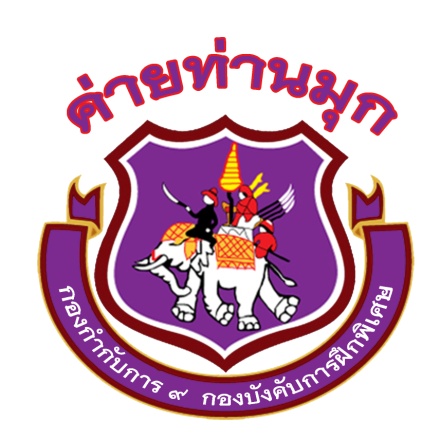 คู่มือประกอบการฝึก จักรยานยนต์ ทางยุทธวิธี  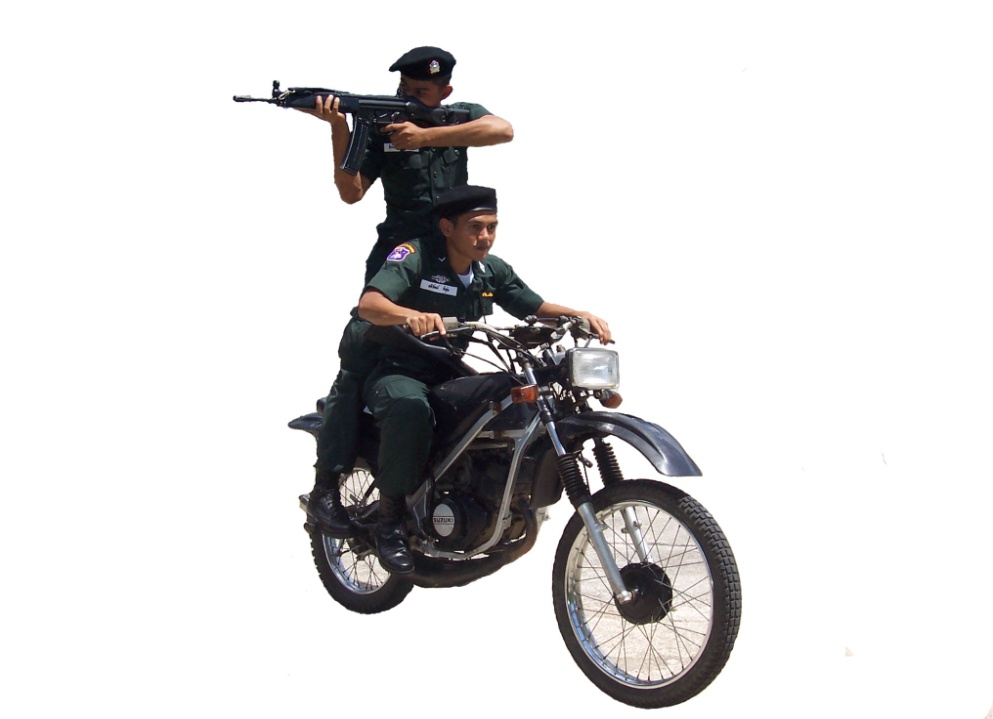 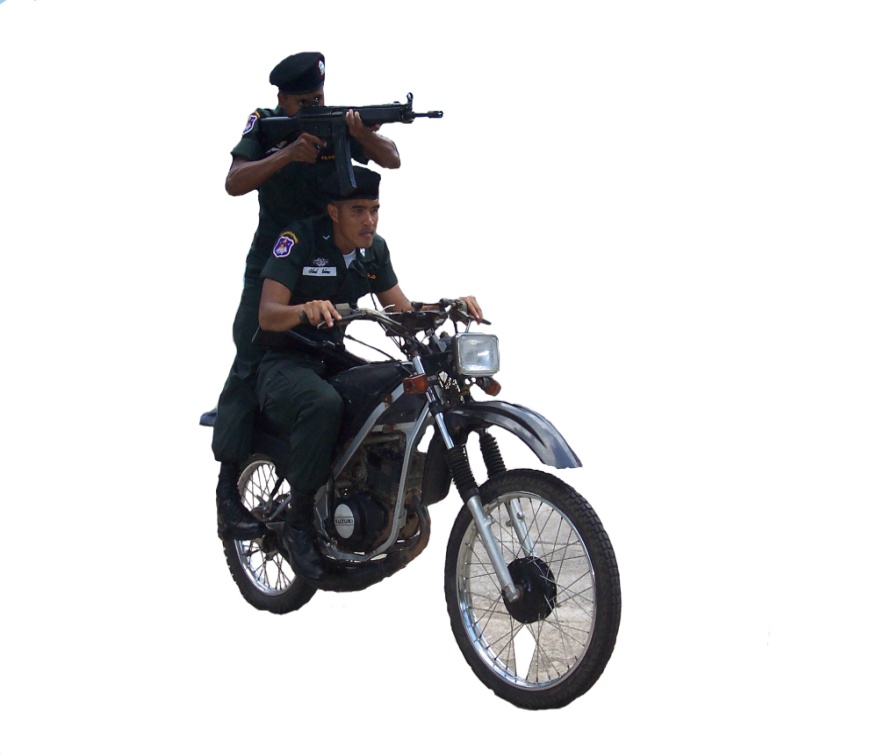 คู่มือนี้เป็นส่วนหนึ่งของวิชาการฝึก จักรยานยนต์ ทางยุทธวิธี  กองกำกับการ 9 กองบังคับการฝึกพิเศษ  กองบัญชาการตำรวจตระเวนชายแดนคำนำ                 การจัดทำองค์ความรู้ หน่วยได้ดำเนินการจาก การประกันคุณภาพการศึกษาภายในสำนักงานตำรวจแห่งชาติ ประจำปีงบประมาณ พ.ศ. 2563-2564 ตัวบงชี้ที่ 17 การจัดการความรู้โดยคณะกรรมการได้ดำเนินการจัดทำ คู่มือประกอบการฝึกจักรยานยนตร์ทางยุทธวิธี คณะกรรมการได้ดำเนินการรวบรวมข้อมูลเนื้อหาสาระที่ได้จากการศึกษาคนคว้าจากเอกสาร และคู่มือประกอบการฝึก มาดำเนินการโดยยึดหลักในการดำเนินงาน ดังนี้                 ประการที่ 1ทำการศึกษารวบรวมเรียบเรียงเอกสาร ตำราหรือคู่มือที่เกี่ยวของกับบุคคล   หรือการฝึกยุทธวิธีอื่นๆ ที่ได้จัดทำไว้โดยยึดถือและมีจิตคารวะบุคคลหรือสถาบันนั้นๆ เสมือน ครู อันควรค่าแก่การเคารพ                  ประการที่ 2ทำการศึกษารวบรวมเรียบเรียงจากทักษะประสบการณ์หรืการเรียนรู้หลักการใหม่ๆของครูฝึกและอาจารย์ผู้สอนวิชาคู่มือประกอบการฝึกจักรยานยนตร์ทางยุทธวิธี                   ประการที่ 3 ทำการประยุกต์หลักการเดิมและการเรียนรู้ใหม่เข้าด้วยกันโดยพิจารณาให้สอดคล้องกับสถานการเปลี่ยนแปลงของสถานการณ์ในปัจจุบัน                   แม้คณะผู้เกี่ยวข้องจะพยายามจัดทำคู่มือ ครั้งนี้ด้วยความตั้งในมุ้งมั่นพยายามศึกษาค้นคว้าตลอดจนประยุกต์การเรียนรู้ต่าง ๆ อย่างเต็มความสามารถแล้วก้อตาม แต่ก็ยังถือว่าเนื้อหาในคู่มือที่จัดทำข้นมานี้น่าจะยังมีความบกพร่องไม่ครบถ้วนสมบูรณ์ส่วนหนึ่งด้วย กองกำกับการ 9 กองบังคับการฝึกพิเศษกองบัญชาการตำรวจตระเวนชายแดน ขอน้อมรับที่จะทำการแก้ไขปรับปรุงให้เหมาะสมในโอกาสต่อไป                                                                                                        กองกำกับการ 9 กองบังคับการฝึกพิเศษ                                                                                                         กองบัญชาการตำรวจตระเวนชายแดนสารบัญ		เรื่อง				  					       หน้า บทที่ 1 บทนำ                                                                                                                                 1            ประวัติความเป็นมาของ จักรยานยนต์ ทางยุทธวิธี                                                              1                                          บทที่ 2 ทัศนสัญญาน                                                                                                                       2	              ทัศนสัญญาณที่ใช้กับรถจักรยานยนต์						  2-7บทที่ 3 	สมรรถนะของรถจักรยานยนต์                                                                                           8               การเพิ่มสมรรถนะของรถจักรยานยนต์                            		                              8-9	บทที่ 4 การใช้อาวุธบนรถจักรยานยนต์							  10-21บทที่ 5 รูปขบวนจักรยานยนต์ทางยุทธวิธี                                                                                      22-25บทที่ 6 การลาดตระเวนโดยรถจักรยานยนต์                                                                                  26-29บทที่ 7 การ รปภ.บุคคลสำคัญและเส้นทาง                                                                                    30-31บทที่ 8  การต่อต้านการซุ่มโจมตี                                                                                                    32-45บทที่ 9  การตั้งจุดตรวจ สกัดกั้นโดยฉับพลัน และการปิดล้อม                                                       46-51บทที่ 10  การส่งกำลังบำรุงและการส่งกลับ                                                                                     52-55คณะที่ปรึกษาพ.ต.อ.เชษฐวิทย์  	นีระฮิง                       ผกก.9 บก.กฝ.บช.ตชด.พ.ต.ท.ธีรภัค		วัฒนนันทกุล		รอง ผกก.9 บก.กฝ.บช.ตชด.พ.ต.ท.สัมพันธ์		มรกต			ผบ.ร้อย กก.9 บก.กฝ.บช.ตชด.พ.ต.ท.ชาญณรงค์	อำนวยสิทธิ์		ผบ.ร้อย กก.9 บก.กฝ.บช.ตชด.พ.ต.ต.กฤษดา		เพ็ชรมีค่า		ผบ.ร้อย กก.9 บก.กฝ.บช.ตชด.พ.ต.ต.ธรรมนูญ 		ศรีประไพ		ผบ.ร้อย กก.9 บก.กฝ.บช.ตชด.พ.ต.ต.คมศักดิ์              ขุนทอง		          ผบ.ร้อย กก.9 บก.กฝ.บช.ตชด.พ.ต.ท.ภูเบศ 		สกุลโสภณ		สว.กก.9 บก.กฝ.บช.ตชด.พ.ต.ท.หญิง หทัยรัตน์	สุขศรีเจริญวงศ์		สว.กก.9 บก.กฝ.บช.ตชด.พ.ต.ต.อุดม 		แก้วชูเสน		สว.กก.9 บก.กฝ.บช.ตชด.คณะผู้จัดทำ ร.ต.อ.สุชีพ   	          เถาว์ชู			ผบ.มว. กก.9 บก.กฝ.บช.ตชด. ด.ต.ประสิทธิ์		แก้วเอียด		ผบ.หมู่  กก.9 บก.กฝ.บช.ตชด. ด.ต.มะรอยี                สาแม                         ผบ.หมู่  กก.9 บก.กฝ.บช.ตชด. ด.ต.สุริยันต์                พันธ์พวง                     ผบ.หมู่  กก.9 บก.กฝ.บช.ตชด. ส.ต.อ.อภิชัย               คงเย็น                        ผบ.หมู่  กก.9 บก.กฝ.บช.ตชด. ส.ต.อ.ศิวาวุธ              พรหมสถิตย์                  ผบ.หมู่  กก.9 บก.กฝ.บช.ตชด.******************เอกสารอ้างอิง   คู่มือประกอบการฝึก จักรยานยนตร์ ทางยุทธวิธี                                พ.ต.อ.สถาพร แก้วสนิท ปี 2558***************